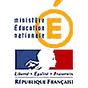 MARCHE A PROCEDURE ADAPTÉE« Acquisition d’un bar à salade »Dossier de consultationDate limite de réception des offres :Le vendredi 6 juillet 2018 à 12h00Procédure de consultation : Marché passé selon une procédure adaptée en application des articles 26 II et 28 du Code des Marchés PublicsARTICLE 1 – PERSONNE PUBLIQUE CONTRACTANTELa personne publique contractante est l’Etablissement Public Local d’Enseignement – Lycée Félix Mayer de Creutzwald, représenté par le chef d’établissement Mme Fabienne MATHIEU.Les renseignements administratifs et techniques sont à collecter auprès de Mme Cindy HAAG au service de l’Intendance du Lycée Félix Mayer de Creutzwald, par  courriel  cindy.haag@ac-nancy-metz.frARTICLE 2 – IDENTIFICATION ET ENGAGEMENT DU CANDIDATSociété : 	Représentée par : 	Adresse : 	S’engage, sur la base de son offre et pour son propre compte à livrer les services demandés au prix indiqué ci-dessous :Acquisition d’un bar à saladeMontant HT : 	Taux de TVA : 	Montant TTC (en chiffres) : 	Montant TTC (en lettres) : 	Signature de l’offre par le candidat :	A 	, le 	 SignatureARTICLE 3 – CAHIER DES CHARGES DU MARCHEAcquisition d’un bar à salade pour le service de demi-pension du lycée :Cuve monobloc Volume : environ 1500 LRéfrigération par serpentinDessus permettant la pose des assiettes aux extrémitésRampes à plateaux sur les 2 facesPrésentoir un niveau en verreÉvacuation des condensats par vidangeBac d’évaporation des eaux de dégivrageMatériel sur roulettes avec freinCommande par bouton marche/arrêtOptions :Éclairage du présentoir en verreGarantie de 2 ansLivraison et installation : Le matériel devra être livré et installé dans le réfectoire du lycée (rez-de-chaussée).ARTICLE 4 – FORME DU MARCHEMarché passé selon une procédure adaptée en application des articles 26 II et 28 du Code des marchés publics. ARTICLE 5 – MODALITES DU MARCHEDate et heure limite de remise des offres : Le vendredi 6 juillet 2018 à 12h00Date de livraison : 15 jours maximum après la notification du marché. Délai de validité des offres : quatre vingt dix jours (90) à compter de la limite fixée par la réception des offres.ARTICLE 6 – PRIX DU MARCHELes prix sont réputés prendre en compte toutes les charges fiscales, parafiscales ou autres frappant obligatoirement les prestations de transports de personnes ainsi que tous les frais afférents à la rémunération et à la formation du personnel, aux assurances obligatoires à la couverture du titulaire, aux autres charges annexes directement ou indirectement liées au fonctionnement du service.Le prix du marché fera apparaître clairement le détail des prestations incluses.Les prix sont fermes.ARTICLE 7 – MODE DE REGLEMENTLe règlement des achats se fera par virement administratif sur présentation de facture.Le délai de paiement ne dépassera pas trente (30) jours.ARTICLE 8 – PRESENTATION ET CONTENU DU DOSSIERLes candidats auront à produire un dossier complet comprenant les pièces suivantes dûment datées et signées :Un devis détaillé.La fiche technique du matériel proposéLe présent document « Document de consultation » complété et signéARTICLE 9 – JUGEMENT DES OFFRESLe jugement des offres sera effectué en fonction des critères suivants, affectés d’un coefficient de pondération : Prix (40%)Qualité (40%)Service – livraison (20 %)ARTICLE 10 – CONDITIONS D’ENVOI ET DE REMISE DES OFFRESLes offres devront être adressées de préférence par courrier électronique, sinon sous pli postal et porteront la mention du nom du candidat et l’objet du marché : « Acquisition d’un bar à salade ».Coordonnées pour la transmission des offres (avant vendredi 6 juillet 2018 à 12h00) : Courriels : ce.0572022@ac-nancy-metz.frcindy.haag@ac-nancy-metz.frAdresse postale : Lycée Félix MayerService IntendanceAcquisition d’un bar à salade2, square G. Bastide57150 CreutzwaldARTICLE 11 – DECISION DU POUVOIR ADJUDICATEURLa présente offre est acceptée :Oui 	Non 		A 	, le 	 Signature